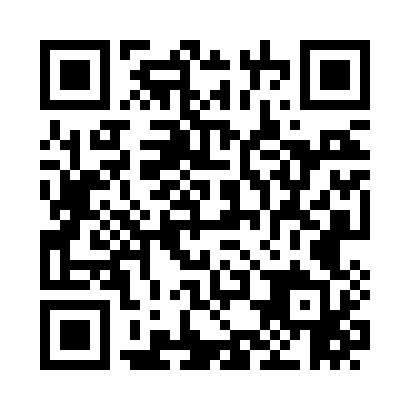 Prayer times for East Milton, Maine, USAMon 1 Jul 2024 - Wed 31 Jul 2024High Latitude Method: Angle Based RulePrayer Calculation Method: Islamic Society of North AmericaAsar Calculation Method: ShafiPrayer times provided by https://www.salahtimes.comDateDayFajrSunriseDhuhrAsrMaghribIsha1Mon3:095:0212:464:548:3110:232Tue3:105:0312:474:548:3010:233Wed3:115:0312:474:548:3010:224Thu3:125:0412:474:548:3010:215Fri3:135:0512:474:548:2910:216Sat3:145:0512:474:548:2910:207Sun3:155:0612:474:548:2910:198Mon3:165:0712:484:548:2810:189Tue3:185:0712:484:548:2810:1710Wed3:195:0812:484:548:2710:1611Thu3:205:0912:484:548:2710:1512Fri3:215:1012:484:548:2610:1413Sat3:235:1112:484:548:2510:1314Sun3:245:1212:484:548:2510:1215Mon3:265:1312:484:548:2410:1116Tue3:275:1312:494:548:2310:0917Wed3:285:1412:494:538:2210:0818Thu3:305:1512:494:538:2210:0719Fri3:315:1612:494:538:2110:0520Sat3:335:1712:494:538:2010:0421Sun3:345:1812:494:538:1910:0322Mon3:365:1912:494:528:1810:0123Tue3:385:2012:494:528:179:5924Wed3:395:2112:494:528:169:5825Thu3:415:2212:494:518:159:5626Fri3:425:2312:494:518:149:5527Sat3:445:2512:494:518:139:5328Sun3:465:2612:494:508:129:5129Mon3:475:2712:494:508:119:5030Tue3:495:2812:494:498:099:4831Wed3:505:2912:494:498:089:46